#It’sAlive:  Building a Successful Undergraduate Student From the Ground Up:You and your team of pseudo-scientists have been given the challenging of creating the perfect undergraduate student.Please note that the parameters of this work have been kept wide-open deliberately.  Your team must be ready to present in fifteen minutes.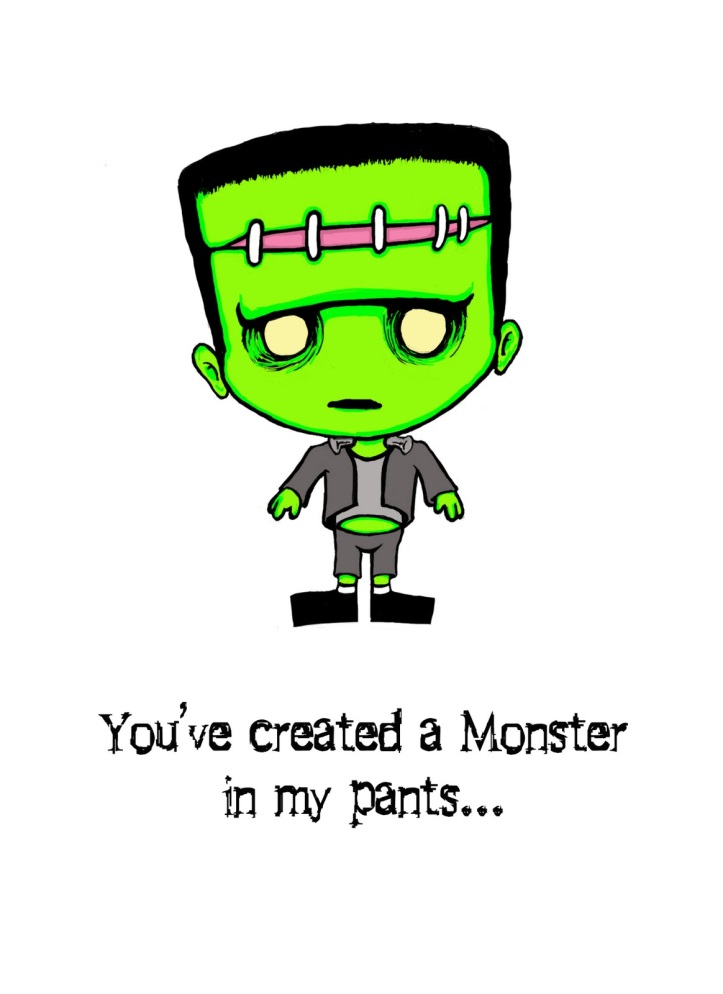 Phase II:  Determining Trends:Now that the presentations are complete, your next task, within your team, is to create a “top five” list of the qualities of a successful undergraduate student.After this phase, we will work as a whole class to determine our “class master list”.Then, we’ll reflect on the process.